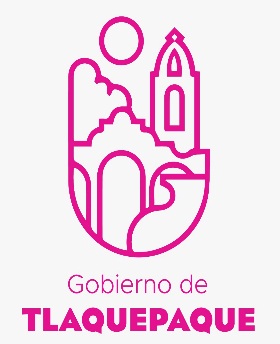 Dirección General ComunicaciónSocial y AnálisisEstratégicoInforme MensualCualitativoDiciembre2021Área de informaciónBOLETINES GENERADOS: 19NOTAS DE REPORTES EN MEDIOS DE COMUNICACIÓN  Área de Foto y VideoTemas de eventos: Programas SocialesSesiones de AyuntamientoRuedas de prensa y entrevistas.Recorridos y visitas a colonias.Obras Eventos culturales, educativos, deportivos, sociales, políticos y de seguridad.ReunionesSesiones de consejos municipalesConferencias y foros.Lo que se registra en video se archiva como testigo, edición o publicación de las acciones del Ayuntamiento de Tlaquepaque.CampañaVideo: Área de monitoreo  NOTAS DEL MES DE NOVIEMBRE DEL 2021101/12/2021Tlaquepaque arranca Campaña de Eterización Gratuita 202/12/2021Tlaquepaque brinda ayuda a grupo de migrantes haitianos 303/12/2021Implementan curso de “Construcción Social y Cultura de GÉNERO”407/12/2021El Centro Histórico de San Pedro Tlaquepaque se iluminó con el encendido del árbol navideño 509/12/2021Mueven la cultura en Tlaquepaque610/12/2021Tlaquepaque decomisa Juegos hechos a base de pólvora, tras Operativo de detección y aseguramiento.710/12/2021Aprueban proyecto de presupuesto de egresos de Tlaquepaque 2022811/12/2021Tlaquepaque concluye con éxito su campaña de esterilización animal914/12/2021Tlaquepaque busca la reducción de contaminación atmosférica en esta época, evitando la producción de ladrillo en el Municipio.1018/12/2021Instalan expo Artesanal navideño y tianguis navideños en Tlaquepaque.1116/12/2021Reconocen a Tlaquepaque como el mejor Municipio de la ZMG, en implementar acciones climáticas que mejoren la calidad del aire.1217/12/2021Tlaquepaque rehabilita vialidad en Ojo de Agua1320/12/2021Inicia Tlaquepaque con descuentos1422/12/2021Arranca Tlaquepaque con operativo vialidades libres Pueblo Mágico, en alianza con empresarios de la localidad1525/12/2021Protección Civil de Tlaquepaque combate  Incendio de llantas 1627/12/2021Recomendaciones para un cierre de año seguro1728/12/2021Exhortan a ciudadanos a evitar compra y venta de pirotecnia para la celebración  de fin de año1829/12/2021Emitirán más de 110 mil estados de cuenta para el pago predial en Tlaquepaque1931/12/2021Citlalli Amaya Toma Protesta como Alcaldesa de San Pedro TlaquepaqueTOTAL DE ENTREVISTAS 7ATENDIDOS27EN SEGUIMIENTO3DERIVADOS2 GOBIERNO DEL ESTADOTOTAL DE REPORTES32Fotos publicadas en Flicker:344Fotos de archivo: 657VIDEOS  DICIEMBRE  202101-12-21 5ta Zona Militar01-12-21 Instalación del Comité de transición01-12-21 Operativo navideño- albergues02-12-21 Comisión de Hacienda03-12-21 Istit Construcción Social y Cultura de Género07-12-21 Encendido de Árbol de Navidad07-12-21 Pueblos Mágicos- Turismo08-12-21 COPLADEMUN08-12-21 Juguetes08-12-21 Junta del gobierno del IMMS08-12-21 Reunión con ICLEI Gobiernos locales por la sustentabilidad 09-12 -21 Cultura en movimiento  10-12-21  Reunión del premio nacional de la cerámica10-12-21 Campaña masiva de esterilización10-12-21 Operativo Pirotecnia- Protección Civil- Comisaria- mercados10-12-21 Sesión de Cabildo - Concejo Municipal10-12-21 Sesión ordinaria del Patronato DIF13-12-21 Reunión gestión de Agua13-12-21 Comisión de Deporte14-12-21 Reconocimiento a Médico14-12-21 Sesión de la comisión edilicia de Desarrollo Social y Humano 14-12-21 Sesión ordinaria de Junta de gobierno COMUCAT  14-12-21 Tianguis Navideño- venta Navideña14-12-21Sesión de la junta de gobierno INJUVET15-12-21 Pago de Predial-  Hacienda Municipal- Impuestos15-12-21 Sesión de Comisión Edilicia de Planeacion Socioeconómica y Urbana 15-12-21 Sesión ordinaria de SIPINNA16-12-21  Proveeduria17-12-21 Inauguración calle Las Torres esq.  Juan de la barrera 17-12-21 Posada en el Laberinto- Parques de la Victoria21-12-21  Reunión Vialidad- operativos31-12-21 Toma de Protesta CITLALI AMAYA DE LUNA- Gobierno 2022-2024